О назначении публичных слушаний по проекту планировки и проекту межевания линейного объекта «Газопровод по ул. 65 лет Победы, 20 лет МЧС, Славянская, Парковая, Осенний проезд, Майская в с.Тербуны Тербунс-кого района Липецкой области».Руководствуясь статьей 46 Градостроительного кодекса РФ, статьей 28 Федерального закона от 06.10.2013г. №131-Ф3 «Об общих принципах организации местного самоуправления в РФ», Положением об организации и проведении общественных обсуждений или публичных слушаниях по вопросам градостроительной деятельности в Тербунском муниципальном районе Липецкой области утвержденным решением Совета депутатов Тербунского муниципального района от 23.10.2018г. №257, руководствуясь Уставом Тербунского муниципального района Липецкой области, администрация Тербунского муниципального района ПОСТАНОВЛЯЕТ:1. Вынести на публичные слушания проект планировки и проект межевания линейного объекта «Газопровод по ул. 65 лет Победы, 20 лет МЧС, Славянская, Парковая, Осенний проезд, Майская в с.Тербуны Тербунского района Липецкой области».2. Назначить публичные слушания по проекту планировки и проекту межевания линейного объекта «Газопровод по ул. 65 лет Победы, 20 лет МЧС, Славянская, Парковая, Осенний проезд, Майская в с.Тербуны Тербунского района Липецкой области» 31января 2019 г. в 10-00 в зале администрации Тербунского района по адресу: Липецкая область, с. Тербуны, ул. Ленина, д.84.3. Опубликовать проект планировки и проект межевания линейного объекта «Газопровод по ул. 65 лет Победы, 20 лет МЧС, Славянская, Парковая, Осенний проезд, Майская в с.Тербуны Тербунского района Липецкой области» разместив материалы проекта на официальном сайте Тербунского муниципального района www.terbuny.org и в отделе архитектуры и строительства администрации Тербунского района 24 декабря 2018года.4. Утвердить оргкомитет по подготовке и проведению публичных слушаний в составе: -Карпов С.Е.- заместитель главы администрации района, председатель;- Лукашова Н.И. - главный специалист отдела архитектуры и строительства, секретарь;- Биркина В.Н. - главный специалист отдела имущественных отношений администрации района.5. Публичные слушания провести применительно к территории сельского поселения Тербунский сельсовет. Замечания и предложения участникам публичных слушаний представлять в отдел архитектуры и строительства администрации Тербунского района по адресу: Липецкая область, с. Тербуны, ул. Ленина, д.84 в рабочие дни с 8-00 до 16-00, или на электронный адрес terbu- ny@admlr.lipetsk.ru в течение 30 дней с момента опубликования проекта планировки и межевания. 6.Настоящее постановление опубликовать в районной газете «Маяк» и разместить на официальном сайте Тербунского муниципального района www.terbuny.orgГлава администрации района					С.Н.БарабанщиковАргунова И.Н.2 13 30Вносит:Отдел архитектуры	и строительства								Аргунова И.Н.Согласовано:Отдел организационно-кадровой	и правовой работы					Болгова Е.Н.Разослано: прокуратура района, отделы администрации: архитектуры и строительства -2 экз., информатизации, организационно-кадровой и правовой работы, имущественных отношений, районная газета «Маяк». 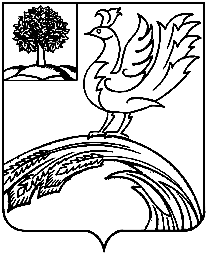 ПОСТАНОВЛЕНИЕАДМИНИСТРАЦИИ ТЕРБУНСКОГО МУНИЦИПАЛЬНОГО РАЙОНА ЛИПЕЦКОЙ ОБЛАСТИПОСТАНОВЛЕНИЕАДМИНИСТРАЦИИ ТЕРБУНСКОГО МУНИЦИПАЛЬНОГО РАЙОНА ЛИПЕЦКОЙ ОБЛАСТИПОСТАНОВЛЕНИЕАДМИНИСТРАЦИИ ТЕРБУНСКОГО МУНИЦИПАЛЬНОГО РАЙОНА ЛИПЕЦКОЙ ОБЛАСТИПОСТАНОВЛЕНИЕАДМИНИСТРАЦИИ ТЕРБУНСКОГО МУНИЦИПАЛЬНОГО РАЙОНА ЛИПЕЦКОЙ ОБЛАСТИ18.12.2018 г.с. Тербуныс. Тербуны№ 150